ZMP 24. 4. 2014 – ORP/5Příloha č. 1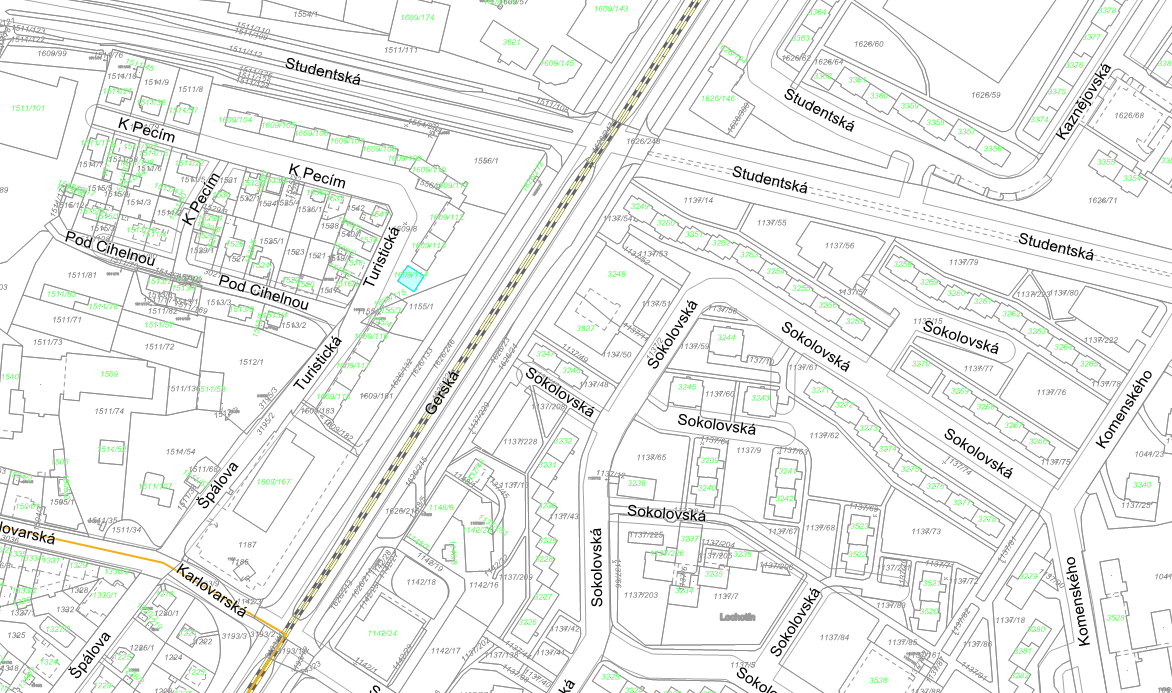 